STATISTA CONTENT  MARKETING  TREND STUDY 2021THE CONTENT MARKETING TREND STUDY 2021 What is the current state of content marketing  worldwide? What strategies are B2B and B2C  businesses pursuing and how are these playing  out in different regions globally? What are the  most important success factors in the field today  and which trends and technologies are going  to determine the future of content marketing?  We surveyed businesses and agencies working  in content marketing from around the world to  discover the trends that are driving the topic  in 2021.Statista provides over 1 million statistics and facts covering 600 industries and more than  50 countries on a single platform. It also offers individualised market research, research and  analysis services. The Statista Content & Information Design department is specialised in data based storytelling and the production of visual content such as infographics, animated video,  microsites, presentations and corporate publishing. See our full portfolio at: statista.design/en/ OUR MISSION Every day, we are inundated by hundreds of pieces of information and messages.  In order to stand out from the crowd, it is all the more crucial to communicate  with succinct and relevant content. Our mission is to design and shape complex  MAPPING 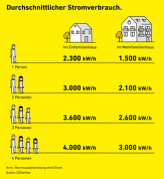 MAASTRICHT in de culturele en creatieve industrie Highlights Groei in cijfers 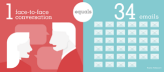 Het onderzoek Mapping  Maastricht is uitgevoegd  door Made2Measure,  onderdeel van het  programma Mode  Maastricht. Dit programma  valt onder de 2e pijler van  de economische visie “Made  in Maastricht”, namelijk de  creatieve industrie. Made2Measure is een  samenwerking met de Universiteit  Maastricht. Prof. Rachel Pownall  verbindt zich aan Mode Maastricht  met haar onderzoek naar de  ontwikkelingen binnen de  creatieve industrie. Naast het  onderzoek zijn er een PhD en een  jaarlijks congres die onder  Made2Measure vallen. Het onderzoek is een vervolg op de  zogenaamde Prof Söndermann  studie. Deze studie was opgestart  als nul-meting van het creatieve  veld met het oog op “Maastricht  Culturele Hoofdstad”.  Het onderzoek Made2Measure  heeft betrekking op de impuls in  creatieve industrie 2015-2018. Het  onderzoek liep tot en met 2016. De  effecten 2017-2018 zijn niet  meegenomen in het onderzoek.  Dat geldt ook voor de na-ijl  effecten (2018 en verder). Deze  worden in een mogelijk  vervolgonderzoek wel  meegenomen om exacter het  rendement van de impuls  information in an easily comprehensible manner using detailed research and solid  1 op de 6  bedrijven en zelfstandig ondernemers was  deel van de creatieve industrie in Maastricht  Toename aantal bedrijven in Maastricht, 2009-2016 Kunst &  cultureel  design – to generate more attention, trust, and leads for your brand. in respectievelijk 2016 en 2015. Dit is hoger  dan het landelijk gemiddelde. Het aantal zelfstandig ondernemers in de mode  sector van Maastricht is twee keer sneller  gegroeid dan het landelijk gemiddelde. 54% 24% erfgoed  56% Mode 54% Creatieve  zakelijke  dienstverlening  44% Media &  entertainment  40% Het aantal zelfstandig  ondernemers in de culturele en  creatieve industrie is gegroeid  50%2016 Het aandeel van de  culturele en  met 35%, dit is vergelijkbaar  met het landelijk gemiddelde. 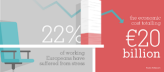 In 2015 (nieuwste data  beschikbaar) was het relatieve  aandeel zelfstandig  ondernemers in de mode in  Maastricht twee keer zo groot  als in Nederland. Dit aandeel is  tussen 2009-2015 met 23%  gegroeid in Maastricht, in  vergelijking met 2% in  Fashion FTE Growth  2009-2016 2009 1,171 1,736 creatieve industrie  in de economie van  Maastricht is met  bijna 20% gegroeid in de periode 2009-2016. Het  aantal Maastrichtse bedrijven  in de culturele en creatieve  industrie is met bijna 50%  gegroeid in de afgelopen 8  jaar met beschikbare data. Nederland. Totaal aantal creatieve bedrijven 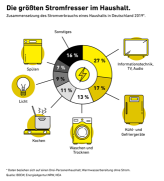 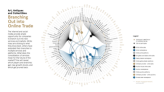 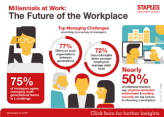 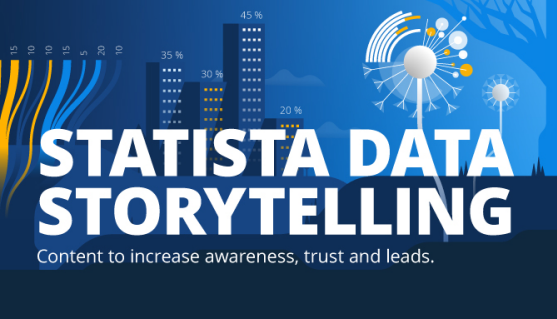 OUR WORK We turn data into brand experiences – in an understandable and  detailed manner. With our individual graphics, animated videos,  presentations, white papers, and interactive microsites. SEND A REQUEST: content-design@statista.com statista.design/enCONTENTCHAPTER 01 CONTENT MARKETING STRATEGY PAGE 5–11 CHAPTER 02 FORMATS AND CHANNELS PAGE 12–15 CHAPTER 03 PERFORMANCE MEASUREMENT PAGE 16–18 CHAPTER 04 TRENDS AND OPINIONS PAGE 19–22 CHAPTER 05 STARTING CONTENT MARKETING PAGE 23–24 CHAPTER 06 REPORT AND METHODOLOGY PAGE 25–27 5 CONTENT MARKETING STRATEGY FEW COMPANIES ALLOCATE MORE THAN 30% OF THEIR  MARKETING BUDGET TO CONTENT MARKETING How much of the marketing budget does your company allocate to content marketing?* 16% $ Less than 5% $ $ 5% to 15% $ $ $ 16% to 30% 27%16% 15% 33% $ $ $ $ More than 30% 22% B2B B2C 35% 36% * Persons who work in companies that use digital content marketing themselves N total = 743; N B2C companies = 373; N B2B companies = 370 CONTENT MARKETING STRATEGY 6 OVER 60% OF B2B BUDGETS TO INCREASE THIS YEAR How is your content marketing budget expected to change in 2021 and to what extent did your content marketing  spending change in the last year compared to the original planned budget, due to the impact of the pandemic?*B2B – Budget 2020 4 % 6 % 11 % 32 % 31 % 15 % Significantly I don’t decrease Stay the Somewhat Significantly know Somewhat same decrease increase increase 4 % 4 % 2 % 29 % 42 % 19 % B2B – Budget 2021 * Persons who work in companies that use digital content marketing themselves N B2B companies = 370 CONTENT MARKETING STRATEGY 7 OVER 40% OF B2C BUDGETS INCREASED IN SOME WAY  LAST YEAR How is your content marketing budget expected to change in 2021 and to what extent did your content marketing  spending change in the last year compared to the original planned budget, due to the impact of the pandemic?* B2C – Budget 2020 5 % 7 % 14 % 32 % 24 % 18 % Significantly I don’t decrease Stay the Somewhat Significantly know Somewhat same decrease increase increase7 % 5 % 19 % 30 % 38 % 1 % B2C – Budget 2021 * Persons who work in companies that use digital content marketing themselves N B2C companies = 373 CONTENT MARKETING STRATEGY 8 OVER 60% OF COMPANIES PUBLISH CONTENT AT LEAST  ONCE A WEEK How often do you publish content?*46% 39% B2B B2C 24% 20% 14% 13% 9% 13% 5% 8% 6% 3% Daily Several times a week Once a week Several times a month Once a month Less than once a month * Persons who work in companies that use digital content marketing themselves N total = 743; N B2C companies = 373; N B2B companies = 370 CONTENT MARKETING STRATEGY 9 STRENGTHENING THE BRAND AND ACQUIRING CUSTOMERS  ARE THE MAIN CONTENT MARKETING STRATEGIES What content marketing strategies do you pursue in your company?*Strengthening the brand and its image to the outside world 85% 81% 100 % 80 % B2B B2C We don’t pursue a concrete strategy** 1% 3% Investor relations 12% 6% 60 % 40 % 20 % 21% 13% Customer acquisition 82% 77% Building customer loyalty 62% 73% Employer branding/employee recruitment * Multiple selection possible; Persons who work in companies that use digital content marketing themselves; ** Exclusive option N total = 743; N B2C companies = 373; N B2B companies = 370 CONTENT MARKETING STRATEGY 10 NOT ALL CONTENT MARKETING STRATEGIES ARE  CONSIDERED TO BE SUCCESSFUL How successful is your content marketing strategy?*Very successful Somewhat successful Not very successful Not successful 2% 20% 10% 3% 11% 19% B2B B2C 68% 67% * Persons who work in companies that do content marketing themselves and have a content marketing strategy in place N total = 727; N B2C companies = 362; N B2B companies = 365 CONTENT MARKETING STRATEGY 11 ACCELERATING DIGITAL TRANSFORMATION WAS THE MAIN  RESPONSE TO THE PANDEMIC Which of the following changes have you made in your company due to the impact of coronavirus?*B2B Accelerated digital transformation processes Customised our messages and approach Adapted our website Adjusted the editorial and topic calendar 33% 41% 45% 45% 37% 34% 55% 45% 44% Adapted our products and services 37% B2C Shifted resources to social media and community management Spent more time talking to customer Reevaluated the customer journey 26% 28% 36% 27% 27% 29% Introduced new content marketing key figures and dashboards Adjusted our target key figures and metrics * Multiple selection possible; Persons who work in companies that use digital content marketing themselves N total = 743; N B2C companies = 373; N B2B companies = 370 21% 23% 21% 21% 12 FORMATS AND CHANNELS SOCIAL MEDIA CONTINUES TO BE THE FRONT RUNNER Which of the channels below do you use for your content marketing?* B2BB2C Social media 92% 94% Own website 89% 82% Blogs Separate content pages 58% 45% 47% 39% * Multiple selection possible; Persons who use digital content marketing N total = 1100; N B2C companies = 559; N B2B companies = 541 FORMATS AND CHANNELS 13 LINKEDIN REMAINS THE PREFERRED SOCIAL MEDIA  CHANNEL FOR B2B COMPANIES  Which social media channels do you use for your content marketing?* 91% 60% 72% 91% 63% 58%53% 50% 48% 83% 28% 16% 24% 20% B2B B2C13%7% 9% 9% 5% 2% LinkedIn Facebook YouTube Twitter Instagram Xing WhatsApp Pinterest TikTok Snapchat * Multiple selection possible; Persons who use digital content marketing and use social media channel for content marketing N total = 1026; N B2C companies = 527; N B2B companies = 499 FORMATS AND CHANNELS 14 DATA-DRIVEN FORMATS SUCH AS INFOGRAPHICS AND  WHITEPAPERS REMAIN POPULAR Which formats do you currently use online for your content marketing?*Infographics 58 % 49 % Image formats 100 % Interactive websites B2B B2C 65 % 77 % 80 % 25 % 29 % Ranking: Ranking: 60 % 1 2 3 4 5 6 7 8 9 10 Text formats Videos Image formats Infographics Webinars Whitepapers Studies Microsites Interactive websites Audio formats GIFs 20 % 38 % Audio formats 22 % 26 % Whitepapers 48 % 20 % Webinars 40 % 20 % T Videos Microsites 30 % 25 % Studies 36 % 21% Text formats 78 % 70 % 1 2 3 4 5 6 7 8 9 10 Videos Image formats Text formats Infographics GIFs Webinars Interactive websites Audio formats Microsites Studies 11 GIFs 51 % 31 % 71 % 79 % 11 Whitepapers * Multiple selection possible; Persons who use digital content marketing N total = 1100; N B2C companies = 559; N B2B companies = 541 FORMATS AND CHANNELS 15 AROUND A HALF OF ALL COMPANIES WISH TO USE  MORE INFOGRAPHICS Which formats would you like to use more online for your content marketing in the future?Infographics 50 % 48 % Image formats 100 % Interactive websites B2B B2C 24 % 37 % 80 % 60 % 41 % 47 % Ranking: Ranking: 1 2 3 4 5 6 7 8 9 10 Videos Infographics Audio formats Webinars Interactive websites Whitepaper Studies Microsites Image formats Text formats GIFs 12 % 23 % Audio formats 47 % 46 % Whitepapers 37 % 22 % Webinars 40 % 20 % T Videos Microsites 25 % 27 % Studies 32 % 26% Text formats 22 % 27 % 1 2 3 4 5 6 7 8 9 10 Videos Infographics Interactive websites Audio formats Webinars Image formats Microsites Text formats Studies GIFs 11 GIFs 44 % 38 % 64 % 67 % 11 Whitepaper * Multiple selection possible; Persons who use digital content marketing N total = 1100; N B2C companies = 559; N B2B companies = 541 16 PERFORMANCE MEASUREMENT LESS THAN A THIRD OF ALL COMPANIES HAVE A SPECIFIC  APPROACH TO MEASURING SUCCESS Do you have a specific approach to measuring the success of your content marketing activities?* B2B 32% 51% 16% Yes Sort of No 32% 49% 19%B2C * Persons who work in companies that use digital content marketing themselves N total = 743; N B2C companies = 373; N B2B companies = 370 PERFORMANCE MEASUREMENT 17 WEB ANALYTICS TOOLS ARE THE MOST POPULAR CHOICE Which of the tools below do you use at least occasionally to measure the success of and/or optimise your content  marketing?*Social media monitoring Web analytics tool and metrics Surveys of own users B2B B2C 82%  74% 31%  32% 57%  71% 19%  24% 42%  41% 14%  17% Technical measurement via an ad server or engagement tracking * Multiple selection possible; Persons who work in companies that use digital content marketing themselves N total = 743; N B2C companies = 373; N B2B companies = 370 Social media listening Commissioning of market research surveys PERFORMANCE MEASUREMENT 18 WEBSITE TRAFFIC AND SOCIAL MEDIA ANALYTICS ARE THE  MAIN KPIS USED TO MEASURE SUCCESS Which of the KPIs below do you use to measure the success of your content marketing activities?*Website traffic 70% 63% Social media analytics Website engagement KPI E-mail engagement KPI 37% 67% 49% 51% 65% 57% B2B B2C Conversion rate/sales transactions E-mail subscriber growth Qualified leads 16% 39% 39% 45% 40% 41% Search rankings Number of downloads of whitepapers 11% 34% 34% 36% Response rate to paid media * Multiple selection possible; Persons who work in companies that use digital content marketing themselves N total = 743; N B2C companies = 373; N B2B companies = 370 28% 25% 19 TRENDS AND OPINIONS DISTRIBUTING PERSONALISED CONTENT THROUGHOUT  THE CUSTOMER JOURNEY IS IMPORTANT What importance do you attach to distributing personalised content along the customer journey? Very high importance High importance Medium importance No importance 11% 25% 21% 12% 24%24% B2B B2C 42% 38% N total = 1677; N B2C companies = 559; N B2B companies = 541 TRENDS AND OPINIONS 20 VERY FEW COMPANIES HAVE MADE SIGNIFICANT PROGRESS  IN AUTOMATED LEAD QUALIFICATION How much progress has been made in the company in automating the qualification of leads from MQL to SQL? B2B 3% 16% 22% 9% 8% 6% 13% 7% 8% 5% 2% Manual High We don’t nuture qualified leads in our company 24% 18% 5% 9% 9% 11% 6% 7% 7% 1% B2C 3% N total = 1677; N B2C companies = 559; N B2B companies = 541 TRENDS AND OPINIONS 21 THERE IS A CLEAR TREND FOR COMMUNITY BUILDING AND  PERSONALISED CONTENT How important are the following topics for your company?Webinars Personalised content 60% 38% 60% 58% B2B Community building Data storytelling 51% 49% 51% 64% B2C Marketing automation Live videos  User-generated content Influencer marketing Podcasts 47% 47% 48% 48% 31% 49% 41% 40% 33% 30% Use of artificial intelligence (e.g. text check) * Values for “very high importance” and “high importance” combined N total = 1677; N B2C companies = 559; N B2B companies = 541 33% 28% TRENDS AND OPINIONS 22 CONTENT CREATION AND PRODUCTION WILL BE THE  PREFERRED AREAS OF INVESTMENTS THIS YEAR In which of the following content marketing activities/areas do you plan to invest (even) more in 2021?* Content creation and production 69% 60% Website enhancement 58% 65% B2B Social media community building  Customer experience Organic content distribution 41% 64% 50% 40% 47% 40% B2C Better user understanding Digital/in-person/hybrid events 31% 42% 38% 35% Earned media Paid media content distribution Employees/HR * Multiple selection possible; Persons who work in companies that use digital content marketing themselves N total = 743; N B2C companies = 373; N B2B companies = 37035% 35% 18% 32% 30% 19% 23 STARTING CONTENT MARKETING OVER A QUARTER OF COMPANIES BELIEVE THAT DIGITAL  CONTENT MARKETING IS NOT COMMON IN THEIR SECTOR What do you see as barriers to you doing digital content marketing?* It’s not common in our sector I’m not convinced it’s relevant It’s unlikely to be successful It’s not very important 29% 9% 6% 5% * Multiple selection possible; Persons who do not yet practice digital content marketing or who plan to start digital content marketing soon N total = 577 24 STARTING CONTENT MARKETING ACQUIRING CUSTOMERS IS THE MAIN REASON COMPANIES  WANT TO USE DIGITAL CONTENT MARKETING IN FUTURE What do you want to use digital content marketing for in the future?* 71%67% 57% 24% 21%Customer acquisition Strengthening the brand and its image to the outside world Building customer loyalty Employer branding/ employee recruitment Investor relations * Multiple selection possible; Persons who plan to start digital content marketing soon N total = 362 25 REPORT AND METHODOLOGY ABOUT THE STUDY – WHO WAS SURVEYED? A total of 1,677 participants were questioned via an online survey distributed via newsletter between 18 January 2021 and 17 February 2021. The survey was  conducted via the Statista, CMCX or Content Marketing Forum mailing lists and people were also made aware of the survey via XING and LinkedIn. Participants’ location Continent Percentage of  participants Number of  participants Digital content Type of Africa 4% 63 Asia 21% 351 Australia 1% 25 Europe 48% 802 North America  (except USA) 7% 110 Number of  participants Engage in digital  marketing N total = 1,677 Percentage of  participants Number of  participants Companies  business N total = 1,100 Percentage of  participants South America 4% 60 USA 16% 266 content marketing 66% 1100 Do not engage in  that engage in  content marketing  68% 743 Economic regions Percentage of  participants Number of  participants digitial content  marketing Are planning to  engage in digital  13% 215 22% 362 themselves  (publishers) Agencies that  engage in content  AMER 26% 436 APAC 19% 324 content marketing marketing (service  providers) 32% 357 EMEA 55% 917* People that engage in digital content marketing Target group N total = 1,100 Position within  the company N total = 1,677 REPORT AND METHODOLOGY 26 Size of the company N total = 1677Percentage of  participants Number of  participants Percentage of  participants Number of  participants Percentage of  participants Number of  participants B2C 51% 559 B2B 49% 541 * People that engage in digital content marketing Executive manager/ chairperson/CEO 32% 539 Head of division/ director 17% 292 Team manager/ project manager 17% 290 Employee with  supervisory role 11% 182 Employee with no  supervisory role 15% 244 None of above  positions 8% 130 Less than 50  employees 54% 904 50 to 249  employees 17% 281 250 to 499  employees 6% 98 500 and more  employees 23% 394 REPORT AND METHODOLOGY 27 Industry in which the company operates* Industry Percentage of  participants Number of  participants Industry Percentage of  participants Number of  participants Automotive 2% 28 Consulting 12% 157 Education 10% 127 Services 5% 70 E-commerce 4% 50 Electronics/software 6% 77 FMCG 2% 21 Health 6% 74 Retail 3% 43 FMCG retail 1% 17 Real estate 2% 29 Industry 6% 83 Industry association 0% 3 Internet 3% 34 Consumer goods 4% 49 Health insurance 0% 4 Financial institution 3% 42 Culture and events 1% 19 Market research 2% 21 Media 5% 65 Public body 2% 22 Human resources 1% 8 Law 0% 6 Telecommunication 2% 22 Tourism 3% 36 Transport and logistics 2% 22 University 1% 17 Union 0% 5 Insurance 1% 16 Utilities 1% 12 Advertising 2% 25 Other 9% 116 * Companies that do not work in an agency; N total = 1,320See our full portfolio at: statista.design/en